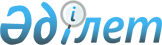 Меморандум о взаимопонимании между Агентством Республики Казахстан по регулированию естественных монополий, защите конкуренции и поддержке малого бизнеса и Организацией по развитию и поддержке предприятий малого и среднего бизнеса (KOSGEB) при Министерстве промышленности и торговли Турецкой РеспубликиМеморандум 19 марта 2002 года г. Астана. Вступил в силу 19 марта 2002 года(Официальный сайт МИД РК - Вступило в силу с даты подписания)      Агентство Республики Казахстан по регулированию естественных монополий, защите конкуренции и поддержке малого бизнеса и Организация по развитию и поддержке предприятий малого и среднего бизнеса (KOSGEB) при Министерстве промышленности и торговли Турецкой Республики, далее именуемые "Стороны", 

      выражая готовность развивать сотрудничество, содействовать развитию бизнеса и инвестиций среди малых и средних предприятий Республики Казахстан и Турецкой Республики, 

      согласились о нижеследующем: 

      1. В целях развития промышленного производства и продвижения промышленной продукции в государствах Сторон и дальнейшего сотрудничества в области бизнеса, Стороны будут обмениваться имеющейся информацией о субъектах малого и среднего предпринимательства в области торговли, организации выставок и подобных мероприятий. 

      2. Стороны будут обмениваться экспертами, периодическими изданиями и базами данных в области малого и среднего предпринимательства. 

      3. Стороны будут организовывать совместные образовательные проекты, такие как семинары и симпозиумы в сфере малого и среднего бизнеса. 

      4. Стороны для максимального достижения общих перспектив будут способствовать взаимным бизнес-поездкам представителей малого и среднего предпринимательства государств Сторон. 

      5. Стороны будут продвигать партнерство между малыми и средними предприятиями обоих государств в целях обмена технологиями, проведения совместных исследований и развития проектов. 

      6. Стороны при необходимости будут проводить совместные консультации в рамках настоящего Меморандума о взаимопонимании. 

      7. Представляемая Сторонами информация является конфиденциальной и будет использоваться только в целях выполнения настоящего Меморандума о взаимопонимании. Стороны не будут предоставлять третьей стороне сведения, документацию и техническое оборудование, полученные в соответствии с настоящим Меморандумом о взаимопонимании, без письменного согласия другой Стороны. 

      8. Спорные вопросы, связанные с применением или толкованием настоящего Меморандума о взаимопонимании, разрешаются путем консультаций и переговоров между Сторонами. 

      9. По взаимной договоренности Сторон в настоящий Меморандум о взаимопонимании могут вноситься изменения и дополнения, которые оформляются отдельными Протоколами и являются неотъемлемыми частями настоящего Меморандума о взаимопонимании. 

      10. Положения настоящего Меморандума о взаимопонимании будут применяться в соответствии с законодательствами государств Сторон. 

      11. Настоящий Меморандум о взаимопонимании вступает в силу после подписания его Сторонами и может утратить силу после письменного уведомления каждой из Сторон.     Совершено в городе Астане 19 марта 2002 года в двух подлинных экземплярах, каждый на казахском, турецком, английском и русском языках, причем все тексты имеют одинаковую силу. В случае возникновения разногласий, при толковании положений настоящего Меморандума о взаимопонимании, Стороны будут руководствоваться текстом на английском языке.                                           (Подписи) (Специалисты: Умбетова А.М.,  Склярова И.В.)
					© 2012. РГП на ПХВ «Институт законодательства и правовой информации Республики Казахстан» Министерства юстиции Республики Казахстан
				